                   KEIMENA (ΑΝΑΓΝΩΣΗ-ΓΡΑΦΗ) 6/4/2020(Τα κειμενάκια είναι για 5 μέρες. Τα γράφεις μόνος σου στο τετράδιό σου. Τα διαβάζεις, ένα για κάθε μέρα και τα αντιγράφεις αφήνοντας γραμμή κάθε φορά, δεν ξεχνάς τα σημεία στίξης δηλ. τελεία, κόμμα, ερωτηματικό, θαυμαστικό…. Κάθε μέρα ένα κείμενο όχι και τα 5 την ίδια μέρα. Γράφεις και απαντάς κάθε φορά στις ερωτήσεις του κειμένου..  Να γράφεις και την επικεφαλίδα.                       1. Η Μίνα κάνει ζαβολιές«Αχ! Τι όμορφη γατούλα. Πώς τη λένε;» ρωτάει ο Φάνης τη φίλη του τη Μιμίκα.«Τη λένε Μίνα και της αρέσει να κάνει συνέχεια ζαβολιές» απαντάει η Μιμίκα.«Τι κάνει δηλαδή;»«Ε, να, κρύβει τα πράγματά μου, ρίχνει το γάλα της κάτω και τρυπώνει κρυφά στο κρεβάτι μου. Δεν έχεις ξαναδεί τόσο ζαβολιάρα γατούλα!»Άσκηση: Διάβασε προσεκτικά το κείμενο και απάντησε στις παρακάτω ερωτήσεις Απαντάς αρχίζοντας από την ερώτηση π.χ. Πώς το λένε τη γατούλα; Τη γατούλα τη λένε…..:           α) Πώς λένε τη γατούλα;Τη γατούλα            β) Πώς λένε το κορίτσι που έχει τη γατούλα;            γ) Τι αταξίες λέει η Μιμίκα ότι κάνει η γατούλα της;                             2. Ένα αγαπημένο ζωάκιΗ Νεφέλη αγαπάει όλα τα ζωάκια. Πιο πολύ όμως αγαπάει το σκυλάκι της, τον Έκτορα. Της τον χάρισε ο μπαμπάς της πέρσι στα γενέθλιά της και από τότε είναι συνέχεια μαζί.Ο Έκτορας έχει καφετί χρώμα, μεγάλα όρθια αυτιά και φουντωτή ουρά.Της αρέσει πολύ να προσέχει το σκυλάκι της. Όταν έχει καλή μέρα, το πάει βόλτα στο πάρκο. Του έφτιαξε κι ένα μεγάλο σπιτάκι μαζί με τους γονείς της. Επίσης δεν ξεχνάει ποτέ να το ταΐζει και να του βάζει καθαρό νερό για να πίνει.Ο Έκτορας έχει γίνει ο καλύτερός της φίλος! Τον αγαπάει πολύ!Άσκηση: Διάβασε προσεκτικά το κείμενο και απάντησε στις παρακάτω ερωτήσεις Απαντάς αρχίζοντας από την ερώτηση π.χ. Πώς το λένε το σκυλάκι; Το σκυλάκι το λένε……..:       α) Πώς λένε το σκυλάκι της Νεφέλης;Το σκυλάκι         β) Τι έχει ο Έκτορας;       γ)Το προσέχει η Νεφέλη το σκυλάκι της; Πώς;                                 3. Στην παιδική χαράΗ παιδική χαρά της γειτονιάς του Στέφανου είναι ο αγαπημένος του χώρος για παιχνίδι. Εκεί πηγαίνουν κάθε Σάββατο και Κυριακή όλα τα παιδιά και παίζουν με τις ώρες.Η παιδική χαρά της γειτονιάς του έχει κούνιες, μονόζυγα, μύλους, αλογάκια και τόσα άλλα παιχνίδια!Του αρέσει πολύ να ανεβαίνει στο μύλο με τους φίλους του και να γυρίζουν γύρω γύρω όσο πιο γρήγορα γίνεται.Διασκεδάζει επίσης πολύ στις κούνιες. Προσπαθεί κάθε φορά ν’ ανεβαίνει όλο και πιο ψηλά.Όλα τα παιχνίδια είναι ωραία. Χαίρεται πολύ κάθε φορά που πηγαίνει με τους φίλους του στην παιδική χαρά.Άσκηση: Διάβασε προσεκτικά το κείμενο και απάντησε στις παρακάτω ερωτήσεις Απαντάς αρχίζοντας από την ερώτηση π.χ. Τι έχει η παιδική χαρά; Η παιδική χαρά έχει……..:        α) Τι έχει η παιδική χαρά;β) Τι αρέσει πολύ στο Στέφανο;γ) Με τι διασκεδάζει πολύ ο Στέφανος; 4. Στο οικόπεδο της γειτονιάςΤα αγόρια παίζουν ποδόσφαιρο στο οικόπεδο της γειτονιάς. Οι γείτονες έχουν ανοίξει τα παράθυρα και τα κοιτάζουν. Φωνάζουν κι αυτοί μαζί με τα παιδιά.Σε άλλο σημείο του οικοπέδου, κοντά σ’ έναν τοίχο, τα κορίτσια παίζουν σχοινάκι.Περνούν ωραία τα παιδιά στο οικόπεδο της γειτονιάς.Άσκηση: Διάβασε προσεκτικά το κείμενο και απάντησε στις παρακάτω ερωτήσεις Απαντάς αρχίζοντας από την ερώτηση π.χ. Πού παίζουν τα παιδιά; Τα παιδιά παίζουν……..:α) Πού παίζουν τα παιδιά;              β)Τι παιχνίδι παίζουν τα αγόρια; γ)Τι παιχνίδι παίζουν τα κορίτσια;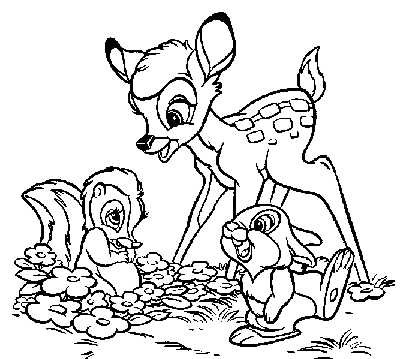                       5. Ο δικός μας χώρος για παιχνίδιΣτη γειτονιά της Δανάης υπάρχει ένα μεγάλο οικόπεδο του δήμου που είναι άδειο. Η Δανάη και οι φίλοι της το έχουν κάνει το δικό τους χώρο για παιχνίδι. Κάθε μέρα σχεδόν πηγαίνουν στο οικόπεδο και παίζουν με τις ώρες.Το οικόπεδο το έχουν χωρίσει σε περιοχές. Σε ένα σημείο έχουν βάλει στο χώμα δύο ξύλα για τέρμα και εκεί παίζουν ποδόσφαιρο. Σε άλλο σημείο έχουν ζωγραφίσει με κιμωλία τετραγωνάκια και παίζουν κουτσό. Αλλού παίζουν σχοινάκι και σε ολόκληρο το οικόπεδο κυνηγητό.Μακάρι όλα τα παιδιά να έχουν ένα χώρο σαν το δικό τους, για να παίζουν και να διασκεδάζουν.Άσκηση: Διάβασε προσεκτικά το κείμενο και απάντησε στις παρακάτω ερωτήσεις Απαντάς αρχίζοντας από την ερώτηση π.χ. Ποιος είναι ο χώρος που παίζουν η Δανάη με τους φίλους και τις φίλες της; Ο χώρος που παίζουν……..:α)Ποιος είναι ο χώρος που παίζουν η Δανάη με τους φίλους και τις φίλες της;β)Τι παιχνίδια παίζουν η Δανάη με τους φίλους και τις φίλες της;